РОЗПОРЯДЖЕННЯ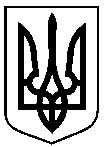 МІСЬКОГО ГОЛОВИм. СумиК О Ш Т О Р И Свитрат на проведення міського «дня здоров’я» (дев’ятнадцять тисяч п’ятсот дванадцять грн. 80 коп.)Заступник начальника відділу у справах молоді та спорту					 Є.О. Обравіт від   19.04.2019   № 141-РПро проведення міського «дня здоров’я»            На виконання рішення Сумської міської ради від 28 листопада           2018 року № 4150-МР «Про програму розвитку фізичної культури і спорту в місті Суми на 2019 – 2021 роки» (завдання 2 підпрограма 2), керуючись  пунктом 20 частини четвертої статті 42 Закону України «Про місцеве самоврядування в Україні»:Відділу у справах молоді та спорту Сумської міської ради (Михальова Г.Ф.) провести у травні 2019 року «день здоров’я» (змагання зі спортивного орієнтування). Управлінню освіти і науки Сумської міської ради       (Данильченко А.М.) забезпечити участь команд загальноосвітніх шкіл та професійно-технічних навчальних закладів у змаганнях.            3. Департаменту фінансів, економіки та інвестицій Сумської міської ради (Липова С.А.) забезпечити фінансування в сумі 19512 (дев’ятнадцять тисяч п’ятсот дванадцять) грн. 80 коп. на проведення заходу, передбачені в міському бюджеті по КПКВК 0215012 «Проведення навчально-тренувальних зборів і змагань з неолімпійських видів спорту» (кошторис додається).          4. Відділу бухгалтерського обліку та звітності Сумської міської ради (Костенко О.А.) здійснити розрахунки по відділу у справах молоді та спорту згідно з наданими документами.5. Організацію виконання даного розпорядження покласти на заступника міського голови з питань діяльності виконавчих органів ради Мотречко В.В.Виконуюча обов’язки міського голови з виконавчої роботи                                                          В.В. МотречкоМихальова 70-05-13Розіслати: Данильченко А.М., Костенко О.А., Липовій С.А., Мотречко В.В.,  Михальовій Г.Ф.Додаток  до розпорядження міського голови від   19.04.2019        № 141-РКЕКВ 2240 «Оплата послуг (крім комунальних)»: Оплата послуг з харчування на період проведення заходу: головний суддя, головний секретар, начальник дистанції              3 чол. х 2 дн. х 123,00 грн.=738,00 грн.Судді   20 чол. х 1 дн. х 123,00 грн.=2460,00 грн.Усього:3198,00 грн.Послуги банку за отримання готівки=4,80 грн.Послуги по звукозабезпеченню заходу=5000,00 грн.КЕКВ 2210 «Предмети, матеріали, обладнання та інвентар»КЕКВ 2210 «Предмети, матеріали, обладнання та інвентар»КЕКВ 2210 «Предмети, матеріали, обладнання та інвентар»Виготовлення: афіш 100 шт. х 30,00 грн.=3000,00 грн.спортивних карт 350 шт. х 15,00 грн.=5250,00 грн.Придбання грамот 30 шт. х 3,00 грн.=90,00 грн.Придбання кубків 1 місце 9 шт. х 120,00 грн.=1080,00 грн.2 місце 9 шт. х 110,00 грн.=990,00 грн.3 місце 9 шт. х 100,00 грн. =900,00 грн.Усього:11310,00 грн.Разом:19512,80 грн.